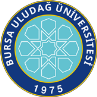 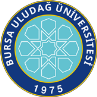 Olwerlorffffüğ,	SAĞLIKBİLİMLERİ.ENSTİTÜSÜ/2023-2024EĞİTİM-ÖĞRETİMYILI/GÜZDÖNEMİ(29.01.2024-03.02.2024)Programı	:	YüksekLisans	TezsizYüksekLisans	DoktoraAnabilimDalı/BilimDalı	:Histoloji-EmbriyolojiAnabilimDalıİlkYayınTarihi: 29.04.2021	RevizyonNo/Tarih:0	Sayfa1/1Websitemizdeyayınlanansonversiyonukontrollüdokümandır.DersinKoduDersinAdıDersinDersinDersinDersinDersinÖğretimÜyesiAdıSoyadıSınav TarihiSınav SaatiSınavınYeriDersinKoduDersinAdıTürüTULAKTSÖğretimÜyesiAdıSoyadıSınav TarihiSınav SaatiSınavınYeriSEB5001Vet-BiyoistatistikZ2205Dr.Öğr.Üyesi Ender UZABACI01.02.202410:00AnabilimDalıVHE5001TEMEL HİSTOLOJİ TEKNİKLERİZ203Prof. Dr. NESRİN ÖZFİLİZ30.01.202408:00AnabilimDalıVHE5011HÜCRE YAPI ve FONKSİYONLARIZ203Doç.Dr. CANSEL GÜZİN ÖZGÜDEN AKKOÇ31.01.202408:00AnabilimDalıVHE5003EPİTEL ve BAĞ DOKULARZ203Doç.Dr SABİRE GÜLER02.02.202408:00AnabilimDalıVHE5009EVCİL MEMELİ HAYVANLARDA GAMETOGENEZİSZ203Prof. Dr. BERRİN ZIK03.02.202408:00AnabilimDalıVHE5013KAN, KAS ve SİNİR DOKU HİSTOLOJİSİZ203Doç.Dr.TUNCAY İLHAN01.02.202408:00AnabilimDalıVHE5005KIKIRDAK ve KEMİK DOKULARZ203Prof. Dr. HATİCE ERDOST02.02.202410:00AnabilimDalıVHE5007VETERİNER HİSTOLOJİ ALANINDA BİLİMSEL ARAŞTIRMA YÖNTEMLERİ VE YAYIN ETİĞİZ203Doç.Dr.CANSEL GÜZİN ÖZGÜDEN AKKOÇ01.02.202416:15AnabilimDalıVHE5019MİKROSKOP TÜRLERİ ve MİKROFOTOĞRAFİS203Prof. Dr. NESRİN ÖZFİLİZ01.02.202417:00AnabilimDalıVHE5021GÜNÜMÜZDE KÖK HÜCRES203Prof. Dr. HATİCE ERDOST03.02.202410:00AnabilimDalıVHE5015PİPETLEME TEKNİKLERİS203Doç. Dr. CANSEL GÜZİN ÖZGÜDEN AKKOÇ01.02.202415:00AnabilimDalıVHE5017HİSTOLOJİ LABORATUVARINDA BİYOGÜVENLİKS203Doç.Dr.TUNCAY İLHAN30.01.202415:00AnabilimDalıVHE5193TEZ DANIŞMANLIĞI III (Tülay Mutlu)Z01125Doç.Dr.SABİRE GÜLER31.01.202409:00AnabilimDalıVHE5183YÜKSEK LİSANS UZMANLIK ALAN DERSİ III (Tülay Mutlu)Z4055Doç.Dr.SABİRE GÜLER30.01.202409:00AnabilimDalıVHE5191TEZ DANIŞMANLIĞI IZ011Doç.Dr. CANSEL GÜZİN ÖZGÜDEN AKKOÇ31.01.202409:00AnabilimDalıVHE5181YÜKSEK LİSANS UZMANLIK ALAN DERSİ IS405Doç.Dr. CANSEL GÜZİN ÖZGÜDEN AKKOÇ30.01.202409:00AnabilimDalı::::::::::::::